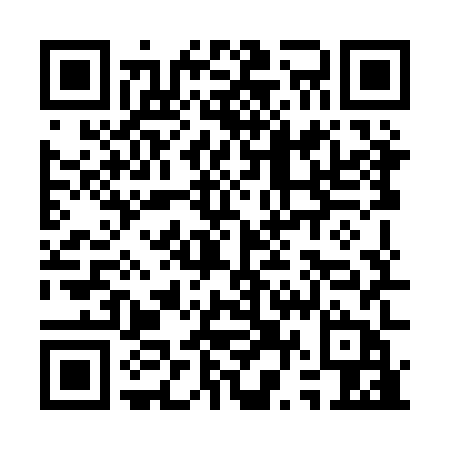 Prayer times for Birao, Central African RepublicWed 1 May 2024 - Fri 31 May 2024High Latitude Method: NonePrayer Calculation Method: Muslim World LeagueAsar Calculation Method: ShafiPrayer times provided by https://www.salahtimes.comDateDayFajrSunriseDhuhrAsrMaghribIsha1Wed3:585:1111:262:405:416:502Thu3:585:1111:262:405:416:503Fri3:575:1111:262:415:416:504Sat3:575:1011:262:415:416:515Sun3:565:1011:262:425:416:516Mon3:565:1011:262:425:426:517Tue3:555:0911:252:425:426:518Wed3:555:0911:252:435:426:529Thu3:545:0911:252:435:426:5210Fri3:545:0811:252:445:426:5211Sat3:545:0811:252:445:436:5312Sun3:535:0811:252:445:436:5313Mon3:535:0811:252:455:436:5314Tue3:535:0811:252:455:436:5415Wed3:525:0711:252:465:436:5416Thu3:525:0711:252:465:446:5417Fri3:525:0711:252:475:446:5518Sat3:525:0711:252:475:446:5519Sun3:515:0711:252:475:446:5520Mon3:515:0711:262:485:446:5621Tue3:515:0711:262:485:456:5622Wed3:515:0611:262:485:456:5623Thu3:505:0611:262:495:456:5724Fri3:505:0611:262:495:456:5725Sat3:505:0611:262:505:466:5726Sun3:505:0611:262:505:466:5827Mon3:505:0611:262:505:466:5828Tue3:505:0611:262:515:466:5929Wed3:505:0611:262:515:476:5930Thu3:495:0611:272:515:476:5931Fri3:495:0611:272:525:477:00